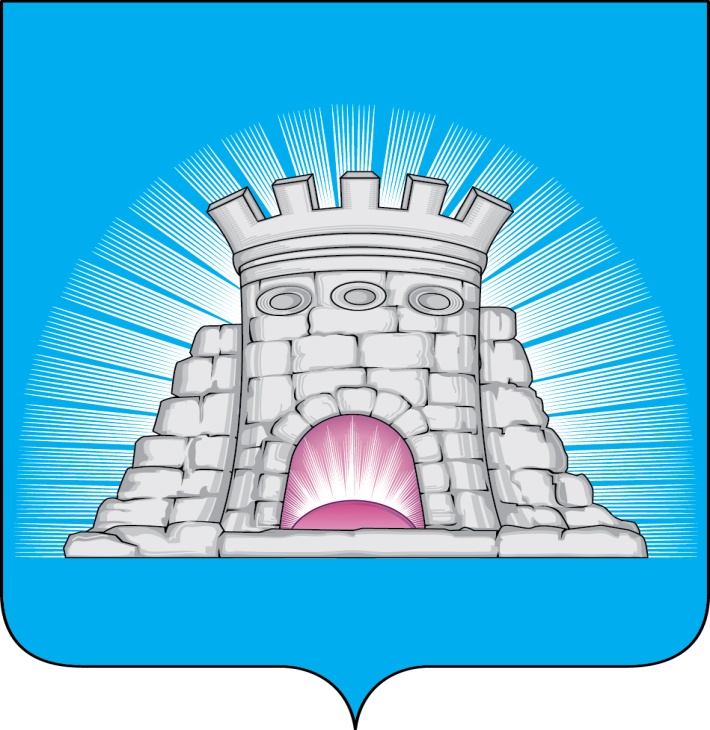                           П О С Т А Н О В Л Е Н И Е23.11.2023  №  1874/11г. Зарайск    О внесении изменений в муниципальную программу городского округа Зарайск Московской области «Развитие  инженерной  инфраструктуры, энергоэффективности и отрасли обращения с отходами», утвержденную постановлением главы городского округа Зарайск Московской области от 14.12.2022 № 2245/12В соответствии с постановлением Правительства Московской области» от 13.11.2023 № 1069-ПП «О внесении изменений в государственную программу Московской области «Развитие инженерной инфраструктуры, энергоэффективности и отрасли обращения с отходами»», Порядком разработки, реализации и оценки эффективности муниципальных программ городского округа Зарайск Московской области, утвержденным постановлением главы городского округа Зарайск Московской области  от 07.11.2022 № 1991/11 (в редакции от 25.05.2023 № 754/5),П О С Т А Н О В Л Я Ю:	1.	Внести в муниципальную программу городского округа Зарайск Московской области «Развитие  инженерной  инфраструктуры, энергоэффективности и отрасли обращения с отходами» на 2023-2027 годы, утвержденную постановлением главы городского округа Зарайск Московской области от 14.12.2022 № 2245/12 (далее – Программа), следующие изменения:	–  Раздел 1. «Паспорт муниципальной программы городского округа Зарайск Московской области «Развитие  инженерной  инфраструктуры, энергоэффективности и отрасли обращения с отходами» на 2023-2027 годы» изложить в новой редакции (прилагается);													012399	– Раздел 12. «Подпрограмма 8. «Реализация полномочий в сфере жилищно-коммунального хозяйства» изложить в новой редакции (прилагается).	2. Службе по взаимодействию со СМИ администрации городского округа Зарайск Московской области опубликовать настоящее постановление на официальном сайте администрации городского округа Зарайск Московской области в информационно-телекоммуникационной сети «Интернет».Глава городского округа Зарайск В.А. ПетрущенкоВерноНачальник службы делопроизводства			 Л.Б. Ивлева      23.11.2023Разослано: в дело, ФУ, ОЭ и И, Мешкову А.Н., Простоквашину А.А., отдел ЖКХ, отдел КСДХ и Т, КСП, юрид. отдел, СВ со СМИ, прокуратура. Т.А. Мирохина8 496 66 2-44-64